PHYS 315	Operational Amplifier Lab		Name:___________________________1. Apparatus: Heath kit Electronic design experimenter, digital multimeter, and oscilloscope. 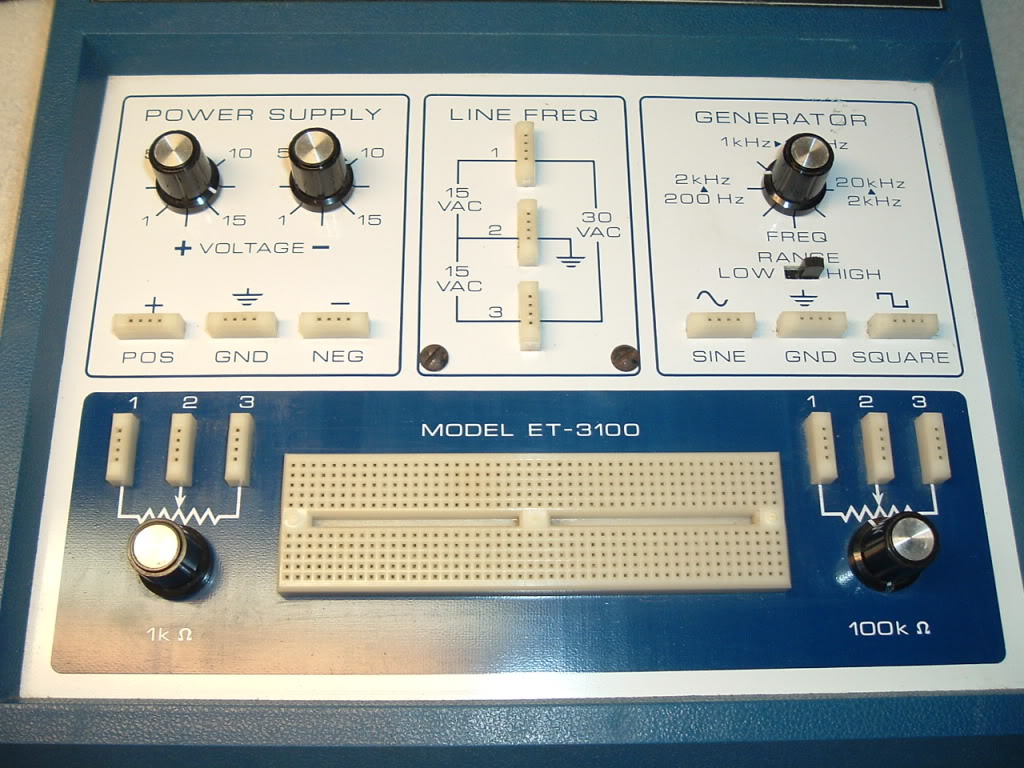 a. Setting up the bias voltages: Use a digital multi meter and set the + and – DC voltages to +10V and -10 V.b. Setting up the input ac signal: Use the oscilloscope and set the input signal to 1000 Hz at about 0.2 v ptp, using the 100 KΩ potentiometer, as shown below.
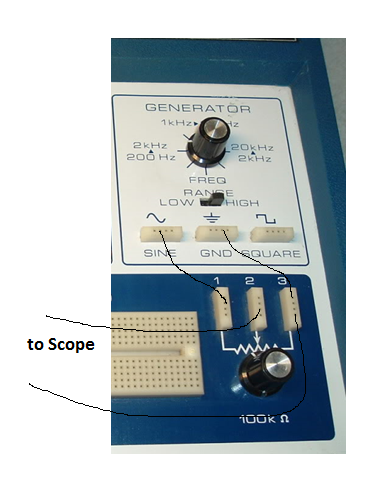 2. Identifying the 741 op-amp terminals:3. Inverting amplifier: Set up the circuit below, and complete the following data table.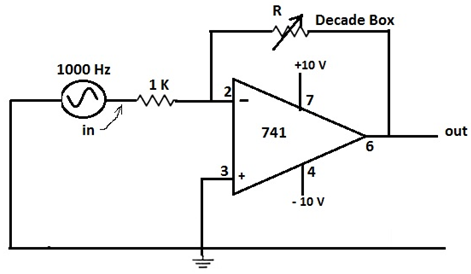 4. Non-inverting amplifier: Set up the circuit below, and complete the following data table.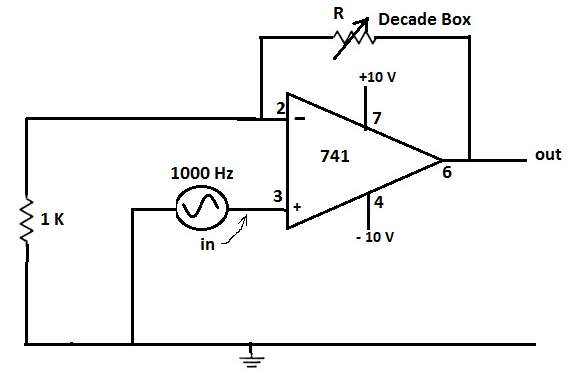 
5. Follower: Set up the following circuit and measure the gain.___________________
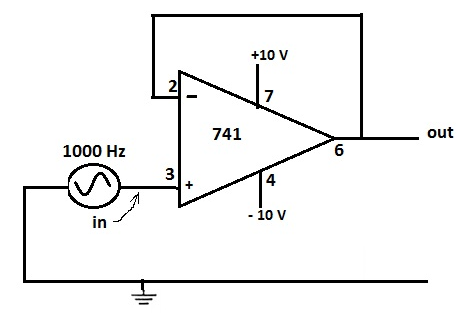 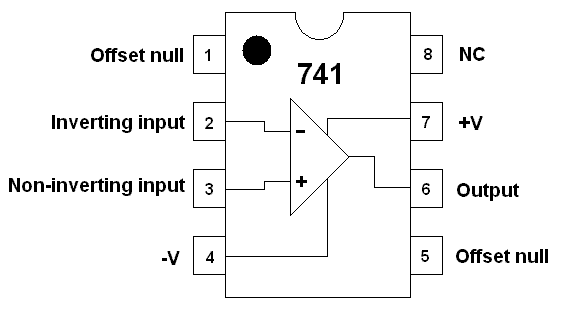 R (kΩ)gain, a (calculated) V in (ptp volt)V out (ptp volt)gain (measured)5101520R (kΩ)gain, a (calculated) V in (ptp volt)V out (ptp volt)gain (measured)5101520